OFICINA DE CONSUMOINFORMACION Y ATENCION A PERSONAS CONSUMIDORASRECLAMACIONES, QUEJAS, DENUNCIASCITA PREVIA   VIERNES (TORREJON EL RUBIO)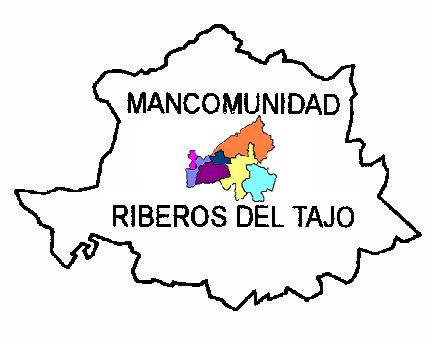 Tel: 927455004Correo electrónico: cmc.riberosdeltajo@salud-juntaex.esPáginas web del Consorcio Extremeño de Información al Consumidor y del Instituto de Consumo de Extremadura.https://saludextremadura.ses.es/masamanohttps://saludextremadura.ses.es/incoex/inicio